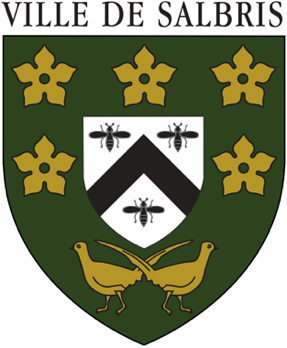 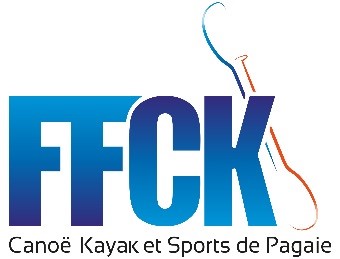 Club Sportif Du C.L.C SalbrisAvenue de Belleville 41300 SALBRIS 02 54 97 27 33PUBLIC CONCERNÉ : Licenciés FFCK de poussins à cadetsEMBARCATION :HORAIRES PRÉVISIONNELS :9h                       –	Accueil des clubs/ Remise des dossards10h à 12h00     –	Challenge Régionale Jeunes Slalom12h00 à 13h30 – BUVETTE & RESTAURATION (barquette pâtes à la bolognaise 5€)14 à 15h30        –	Animation  RÈGLEMENT SÉCURITÉ :Les règlements généraux de la FFCK s’appliquent.Les participants sont engagés sous la responsabilité de leur club.Le port du gilet de sauvetage et du casque obligatoire pour tous les participants (même à l’échauffement).Les embarcations sont rendues insubmersibles à l’aide de réserves de flottabilité à l’arrière et à l’avant comme exigéepar le règlement FFCK.COÛT DE L’INSCRIPTION :CRJP : GRATUITPrévoir chèque ou espèce pour  la caution dossards.MODALITE D’INSCRIPTION :Sur le site FFCK (lien à venir) LES ORDRES DE DÉPARTATTENTION : Les ordres de course sont susceptibles d’évoluer selon la nature etle nombre des embarcations inscrites.L’ACCÈSAdresse du site de compétition : Avenue de BellevilleC2FR+G2 Salbris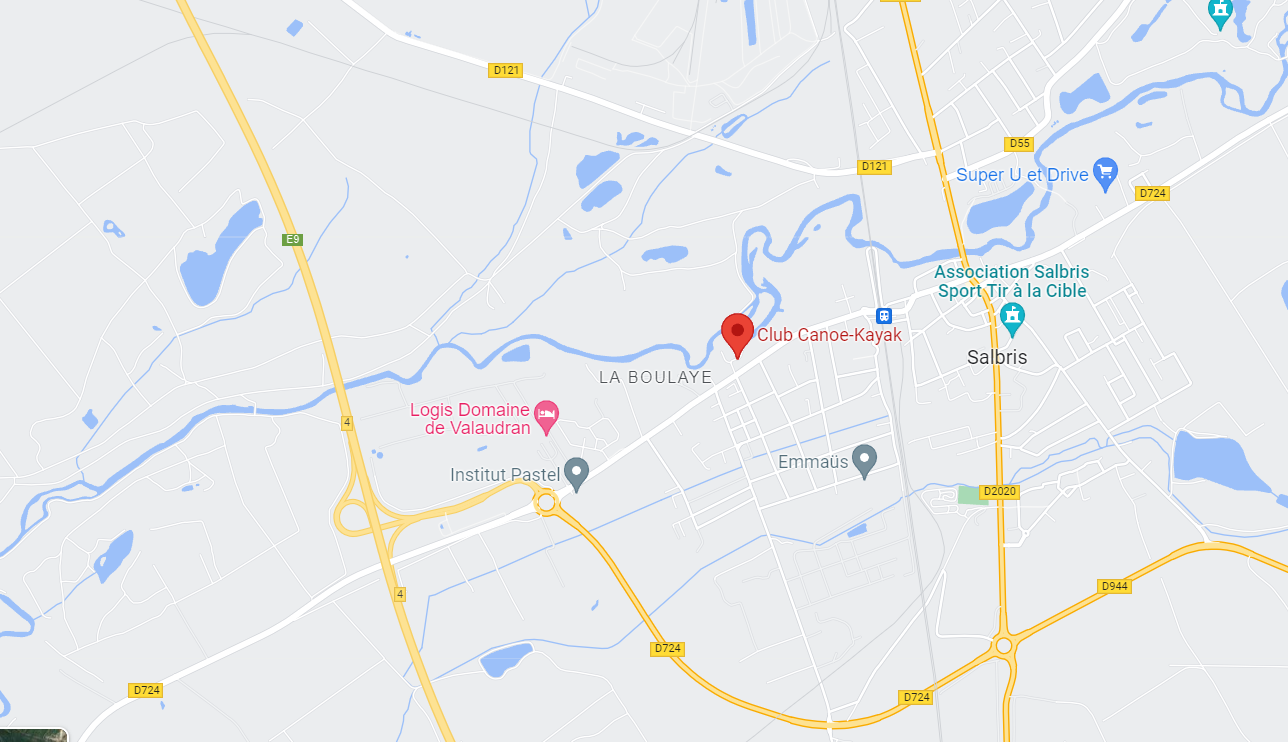 Depuis TOURS, Orléans ou Bourges, A71, sortie Salbrispuis suivre centre-ville 1.km prendre le parking CRJS à gaucheCOUPE JEUNEEmbarcation Slalom (K1,C1,C2) COUPE JEUNEA partir de 10h00, selon le nombre d’inscritsK1H CadetK1D cadetteK1H minimeK1D minimeK1H BenjaminK1D benjamineK1H poussinK1D poussineC1H CadetC1D cadetteC1H minimeC1D minimeC1H BenjaminC1D benjamineC1H poussinC1D poussineC2H cadet, minime, benjamin, poussinC2D cadette, minime, benjamine, poussineC2 Mixte